Dexxxxxxx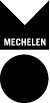 Verklaring op eerWanneer doe je een verklaring op eer?Als je van anderen dan jezelf een attest of getuigschrift nodig hebt, zonder volmacht en binnen het wettelijke kader, dien je een schriftelijke verklaring op eer af te leggen.Welke regelgeving is van toepassing?De Privacywet is de Wet van 8 december 1992 voor de bescherming van de persoonlijke levenssfeer ten opzichte van de verwerking van persoonsgegevens. De wet beschermt de burger tegen misbruik van zijn persoonlijke gegevens, daarom moet je steeds een verklaring op eer afleggen als je van derden documenten opvraagt.Administratieve gegevensVul je gegevens in.Vul de gegevens in van wie je een attest of getuigschrift nodig hebt.Indhoudelijke gegevens1. Kruis het product aan dat je aanvraagt.Waarvoor heb je dit document nodig?De ondertekeningNuttige informatieOpeningsuren van het snelloket in het Huis van de MechelaarNaamVoornaamAdresDepsa-BURG/01/2015-03/V01ontvangstdatum:(In te vullen door de verantwoordelijke afdeling)Departement SamenlevingDienst burgerzakenpostadres: Grote Markt 21, 2800 Mechelenbezoekadres: Reuzestraat 1, 2800 MechelenT 0800 20 800– F 015/ 29 76 08E vragen.bevolking@mechelen.beW www.mechelen.beopeningsuren: zie nuttige informatieRijksregisternummer--NaamVoornaamAdresGeboortedatum--Bewijs van woonst Samenstelling gezinAndere: …………………………………………………………………………………………………………………………………….Andere: …………………………………………………………………………………………………………………………………….Andere: …………………………………………………………………………………………………………………………………….Huurgeschil GerechtAndere: …………………………………………………………………………………………………………………………………….Andere: …………………………………………………………………………………………………………………………………….Andere: …………………………………………………………………………………………………………………………………….Gelezen en goedgekeurdHandtekeningvoormiddagnamiddagMaandagvan 9.00 utot 17.00 uDinsdagvan 9.00 utot 17.00 uWoensdagvan 9.00 utot 17.00 uDonderdaggeslotenvan 13.30 u tot 19.30 uVrijdagvan 9.00tot 17.00 uZaterdagvan 9.00 u tot 12.00 ugeslotenZondaggeslotengesloten